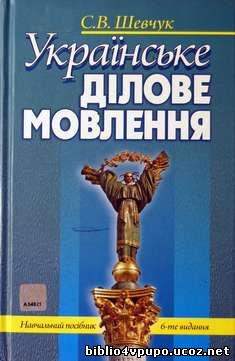 Шевчук С. В. Українське ділове мовлення: Навч. посібник. — К.: Літера, 2000. — 480 с.Шевчук С. В. Українське ділове мовлення: Навч. посібник. — К.: Літера, 2000. — 480 с.ПЕРЕДМОВА ПЕРЕДМОВА ВСТУПВСТУП§ 1. Поняття літературної мови§ 1. Поняття літературної мови§ 2. Мовна норма§ 2. Мовна норма§ 3. Поняття стилю та жанру української літературної мови§ 3. Поняття стилю та жанру української літературної мови§ 4. Найважливіші риси, які визначають ДІЛОВИЙ СТИЛЬ§ 4. Найважливіші риси, які визначають ДІЛОВИЙ СТИЛЬ§ 5. Основні вимоги до мовлення§ 5. Основні вимоги до мовленняРозділ І. ЗАГАЛЬНІ ВИМОГИ ДО СКЛАДАННЯ ТА ОФОРМЛЕННЯ ДОКУМЕНТІВРозділ І. ЗАГАЛЬНІ ВИМОГИ ДО СКЛАДАННЯ ТА ОФОРМЛЕННЯ ДОКУМЕНТІВ§ 1. Класифікація документів§ 1. Класифікація документів§ 2. Формуляр документа§ 2. Формуляр документа§*3. Основні правила оформлення реквізитів§ 4. Вимоги до тексту документа§ 5. Оформлення сторінкиРозділ II. ДОКУМЕНТАЦІЯ ЩОДО ОСОБОВОГО СКЛАДУ§1. Заява, її реквізити та оформлення§ 2. Правопис власних назв§ 3. Характеристика§ 4. Резюме§ 5. Правопис прізвищ і географічних назв іншомовного походження§ 6. Автобіографія§ 7. Вживання м'якого знака§ 8. Тире між підметом і присудком§ 9. Особовий листок з обліку кадрів§ 10. Трудова книжка § 11. Накази щодо особового складу§*3. Основні правила оформлення реквізитів§ 4. Вимоги до тексту документа§ 5. Оформлення сторінкиРозділ II. ДОКУМЕНТАЦІЯ ЩОДО ОСОБОВОГО СКЛАДУ§1. Заява, її реквізити та оформлення§ 2. Правопис власних назв§ 3. Характеристика§ 4. Резюме§ 5. Правопис прізвищ і географічних назв іншомовного походження§ 6. Автобіографія§ 7. Вживання м'якого знака§ 8. Тире між підметом і присудком§ 9. Особовий листок з обліку кадрів§ 10. Трудова книжка § 11. Накази щодо особового складу§*3. Основні правила оформлення реквізитів§ 12. Вживання апострофа§ 13. Розділові знаки при однорідних членах реченняРозділ III. ІНФОРМАЦІЙНІ ДОКУМЕНТИСЛУЖБОВІ ЛИСТИ§ 1. Класифікація листів§ 2. Подвоєння приголосних на письмі§ 3. Розділові знаки при відокремлених означеннях§ 4. Прес-реліз§ 5. Стаття§ 6. Лексика. Синонімічне багатство української мови.§ 7. Анотація§ 8. Рецензія§ 9. Відгук§ 10. Реферат§ 11. Пароніми§ 12. Адреса§ 13. Телеграма§ 14. Телефонограма. Радіограма§ 15. Факси§ 16. Спрощення в групах приголосних§ 17. Розділові знаки при відокремлених прикладках§ 18. Довідки§ 19. Правопис префіксів§ 20. Розділові знаки при відокремлених обставинах§ 21. Розділові знаки при відокремлених додатках§ 22. Доповідні й пояснювальні записки§ 23. Зміни приголосних при словотворенні§ 24. Розділові знаки при уточнювальних членах речення§ 25. ПротоколРозділ V . ОБЛІКОВО-ФІНАНСОВІ ДОКУМЕНТИ§ 1. Таблиця§ 2. Зв'язок числівників з іменниками§ 3. Список. Перелік§ 4. Правопис прислівників§ 5. Складне речення§ 6. Розділові знаки у складносурядних реченнях'§ 7. Накладна§ 8. Правопис прийменників§ 9. Розділові знаки в складнопідрядних реченнях§ 10. Акт§ 11. Правопис сполучників§ 12. Розділові знаки у безсполучникових складних реченнях§ 13. Доручення§ 14. Правопис часток§ 15. Розписка§ 16. Написання частки не з різними частинами мовиРозділ VI. УСНЕ СПІЛКУВАННЯ